Výstražné upozornění a bezpečnostní upozornění Složka A, 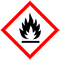 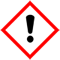 NebezpečíObsahuje nebezpečné látky: aceton; n-butyl-acetát ; vhodná směs : a-hydro-co- {3- [3- (2H-benzotriazol-2-yl) -5-terc-butyl-4-hydroxy-fenyl] propanoyloxy} poly (oxyetylen) a- {3- [3- (2H-benzotriazol-2-yl) -5-terc-butyl-4-hydroxy-fenyl] propanoyl} -ω- {3- [3- (2H-benzotriazol-2-yl) -5-terc-butyl-4-hydroxyfenyl] propanoyloxy} poly (oxyethylen); reakční hmota bis (1,2,2,6,6-pentametyl -4-piperidyl) sebakátu a metyl 1,2,2,6,6-pentametyl-4-piperidyl sebakátu; těžký benzin (ropný), lehce aromatickýVýstražné upozornění:H225 - Vysoce hořlavá kapalina a páry.H317 - Může vyvolat alergickou kožní reakci.H319 - Způsobuje vážné podráždění očí.H336 - Může způsobit ospalost nebo závratě.H412 - Škodlivý pro vodní organismy, s dlouhodobými účinky. EUH066 - Opakovaná expozice může způsobit vysušení nebo popraskání kůže.Bezpečnostní upozornění:P210 - Chraňte před teplem, horkými povrchy, jiskrami, otevřeným ohněm a jinými zdroji zapálení. Zákaz kouření.P261 - Zamezte vdechování aerosoly, páry, dýmu.P264 - Po manipulaci důkladně omyjte ruce.P280 - Používejte obličejový štít, ochranný oděv, ochranné rukavice.P337+P313 - Přetrvává-li podráždění očí: Vyhledejte lékařskou pomoc/ošetření.P501 - Odstraňte obsah a obal/kontejner ve sběrném místě pro nebezpečné nebo zvláštní odpady v souladu smístními, národními nebo mezinárodními předpisy.Složka B - Tužidlo, , 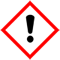 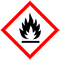 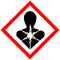 VarováníObsahuje nebezpečné látky: et ylbenzen; hexametylen diisokyanat, oligomeryVýstražné upozornění:H226 - Hořlavá kapalina a páry.H315 - Dráždí kůži.H317 - Může vyvolat alergickou kožní reakci.H335 - Může způsobit podráždění dýchacích cest.H373 - Může způsobit poškození orgánů (sluchový orgán) při prodloužené nebo opakované expozici (vdechování). EUH204 - Obsahuje isokyanáty. Může vyvolat alergickou reakci.Bezpečnostní upozornění:P210 - Chraňte před teplem, horkými povrchy, jiskrami, otevřeným ohněm a jinými zdroji zapálení. Zákaz kouření.P260 - Nevdechujte aerosoly, páry.P264 - Po manipulaci důkladně omyjte ruce.P280 - Používejte obličejový štít, ochranný oděv, ochranné rukavice.P333+P313 - Při podráždění kůže nebo vyrážce: Vyhledejte lékařskou pomoc/ošetření.P501 - Odstraňte obsah a obal/kontejner ve sběrném místě pro nebezpečné nebo zvláštní odpady v souladu smístními, národními nebo mezinárodními předpisy.